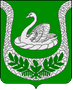 Совет  депутатовмуниципального образования«Фалилеевское сельское поселение»муниципального образования «Кингисеппский муниципальный район»Ленинградской области(третий созыв)РЕШЕНИЕ от 20.10.2016года  № 161О внесении изменений в Решение Совета депутатовмуниципального образования «Фалилеевское сельское поселение» муниципального образования«Кингисеппский муниципальный район»Ленинградской области от 11.12.2015 года №99 «О бюджетемуниципального образования «Фалилеевское сельское поселение» муниципального образования «Кингисеппский муниципальный район» Ленинградской областина 2016год»В соответствии с Бюджетным кодексом Российской Федерации и Уставом муниципального образования «Фалилеевское сельское поселение» муниципального образования «Кингисеппский муниципальный район»Ленинградской области, Совет депутатов муниципального образования «Фалилеевскоесельское поселение» муниципального образования «Кингисеппский муниципальный район» Ленинградской областиРЕШИЛ:1. Внести  в решение Совета депутатов муниципального образования «Фалилеевское сельское поселение» муниципального образования «Кингисеппский муниципальный район» Ленинградской области от 11.12.2015 года № 99 «О  бюджете муниципального образования «Фалилеевское сельское поселение» муниципального образования «Кингисеппский муниципальный район» Ленинградской области на 2016 год»следующие изменения:1.1. в пункте 1:а) цифры «11 406,0» заменить цифрами «11 576,0»;б) цифры «11 965,0» заменить цифрами «12 135,0»;1.2. Приложение№ 1 «Прогнозируемые поступления доходов в бюджет муниципального образования «Фалилеевское сельское поселение» муниципального образования «Кингисеппский муниципальный район» Ленинградской области на 2016 год» изложить в новой редакции:«Приложение № 1к решению Совета депутатов МО «Фалилеевское сельское поселение» муниципального образования «Кингисеппский муниципальный район» Ленинградской области                              от 11.12.2015 года № 99(в редакции решения Советадепутатов МО «Фалилеевскоесельское поселение» от 20.10.2016г. №161)ПРОГНОЗИРУЕМЫЕ поступления доходов в бюджет муниципального образования «Фалилеевское сельское поселение» муниципального образования «Кингисеппский муниципальный район» Ленинградской областина 2016 год1.3.  Дополнить приложением № 5.6. «Изменение в распределение бюджетных ассигнований по разделам, подразделам бюджетной классификации расходов бюджета муниципального образования «Фалилеевское сельское поселение» муниципального образования «Кингисеппский муниципальный район» Ленинградской области на 2016 год» следующего содержания:«Приложение № 5.6к решению Совета депутатов МО «Фалилеевское сельское поселение» муниципального образования «Кингисеппский муниципальный район» Ленинградской области                              от 11.12.2015 года № 99ИЗМЕНЕНИЕ РАСПРЕДЕЛЕНИЯ
 бюджетных ассигнований по разделам, подразделам бюджетной классификации расходов бюджета муниципального образования «Фалилеевское сельское поселение» муниципального образования «Кингисеппский муниципальный район» Ленинградской областина 2016 год, предусмотренных приложением 5 к решению Совета депутатов муниципального образования «Фалилеевское сельское поселение» муниципального образования «Кингисеппский муниципальный район» Ленинградской области«О бюджете муниципального образования «Фалилеевское сельское поселение» муниципального образования «Кингисеппский муниципальный район» Ленинградской областина 2016 год»1.4. Дополнить приложением 6.6.«Изменение ведомственной структуры расходов бюджета муниципального образования «Фалилеевское сельское поселение» муниципального образования «Кингисеппский муниципальный район» Ленинградской областина 2016 год» следующего содержания:«Приложение № 6.6к решению Совета депутатов МО «Фалилеевское сельское поселение» муниципального образования «Кингисеппский муниципальный район» Ленинградской области                              от 11.12.2015 года № 99ИЗМЕНЕНИЕ Ведомственной структуры расходов бюджета муниципального образования «Фалилеевское сельское поселение» муниципального образования «Кингисеппский муниципальный район» Ленинградской областина 2016 год, предусмотренных приложением 6 к решению Совета депутатов муниципального образования «Фалилеевское сельское поселение» муниципального образования «Кингисеппский муниципальный район» Ленинградской области «О бюджете муниципального образования «Фалилеевское сельское поселение» муниципального образования «Кингисеппский муниципальный район» Ленинградской областина 2016 год»1.5.В  пункте  15  цифры  «4 492,8»  заменить цифрами  «4 665,8».Глава муниципального образования «Фалилеевское сельское поселение»                                          И.Б.Лыткин	Код бюджетной классификацииИсточники доходовСумма (тысяч рублей)1231 00 00000 00 0000 000ДОХОДЫ6 947,41 01 00000 00 0000 000НАЛОГИ НА ПРИБЫЛЬ, ДОХОДЫ570,01 01 02000 01 0000 110Налог на доходы физических лиц570,01 03 00000 00 0000 000НАЛОГИ НА ТОВАРЫ (РАБОТЫ, УСЛУГИ), РЕАЛИЗУЕМЫЕ НА ТЕРРИТОРИИ РФ1 294,31 03 02000 01 0000 110Акцизы по подакцизным товарам (продукции), производимым на территории Российской Федерации1 294,31 06 00000 00 0000 000НАЛОГ НА ИМУЩЕСТВО2 240,91 06 01000 00 0000 110Налог на имущество физических лиц29,91 06 06000 00 0000 110Земельный налог2 211,01 08 00000 00 0000 000ГОСУДАРСТВЕННАЯ ПОШЛИНА17,21 08 04000 01 0000 110 Государственная пошлина за совершение нотариальных действий (за исключением действий, совершаемых консульскими учреждениями Российской Федерации)17,21 11 00000 00 0000 000ДОХОДЫ ОТ ИСПОЛЬЗОВАНИЯ ИМУЩЕСТВА, НАХОДЯЩЕГОСЯ В МУНИЦИПАЛЬНОЙ СОБСТВЕННОСТИ1 652,81 11 05000 00 0000 120 Доходы, получаемые в виде арендной либо иной платы за передачу в безвозмездное пользование государственного и муниципального имущества (за исключением  имущества бюджетных и автономных учреждений, а также имущества государственных  и муниципальных унитарных  предприятий, в том числе казенных)1 432,81 11 09000 00 0000 120 Прочие доходы от использования имущества и прав, находящихся в государственной и муниципальной собственности (за исключением  имущества бюджетных и  автономных учреждений, а также имущества государственных и муниципальных унитарных предприятий, в том числе казенных)220,01 13 00000 00 0000 000ДОХОДЫ ОТ ОКАЗАНИЯ ПЛАТНЫХ УСЛУГ (РАБОТ) И КОМПЕНСАЦИИ ЗАТРАТ ГОСУДАРСТВА163,81 13 01000 00 0000 130Доходы от оказания платных услуг (работ)163,81 14 00000 00 0000 000ДОХОДЫ ОТ ПРОДАЖИ МАТЕРИАЛЬНЫХ И НЕМАТЕРИАЛЬНЫХ АКТИВОВ956,41 14 02000 00 0000 410 Доходы от реализации иного имущества, находящегося в собственности сельских поселений (за исключением имущества муниципальных бюджетных и автономных учреждений, а также имущества муниципальных унитарных предприятий, в том числе казенных), в части реализации основных средств по указанному имуществу956,41 17 00000 00 0000 000ПРОЧИЕ НЕНАЛОГОВЫЕ ДОХОДЫ52,01 17 05000 00 0000 180Прочие неналоговые доходы52,02 00 00000 00 0000 000БЕЗВОЗМЕЗДНЫЕ ПОСТУПЛЕНИЯ4 628,62 02 00000 00 0000 151Безвозмездные поступления  от других бюджетов бюджетной системы Российской Федерации4 628,6ВСЕГО ДОХОДОВ:ВСЕГО ДОХОДОВ:11 576,0НаименованиеГРБСРзПРЦСРВРСумма (тысяч рублей)НаименованиеГРБСРзПРЦСРВРСумма (тысяч рублей)Всего170,0АДМИНИСТРАЦИЯ МО ФАЛИЛЕЕВСКОЕ С/П912170,0ОБЩЕГОСУДАРСТВЕННЫЕ ВОПРОСЫ9120100123,2Функционирование Правительства Российской Федерации, высших исполнительных органов государственной власти субъектов Российской Федерации, местных администраций9120104173,0Обеспечение деятельности органов местного самоуправления912010486 0 00 00000173,0Обеспечение деятельности Главы администрации912010486 3 00 0000043,0Непрограммные расходы912010486 3 01 0000043,0Расходы на выплаты по оплате труда органов местного самоуправления912010486 3 01 0010043,0Расходы на выплаты персоналу государственных (муниципальных) органов912010486 3 01 0010012043,0Обеспечение деятельности аппаратов органов местного самоуправления912010486 4 00 00000130,0Непрограммные расходы912010486 4 01 00000130,0Расходы на выплаты по оплате труда органов местного самоуправления912010486 4 01 00100107,0Расходы на выплаты персоналу государственных (муниципальных) органов912010486 4 01 00100120107,0Расходы на обеспечение функций органов местного самоуправления912010486 4 01 0012023,0Иные закупки товаров, работ и услуг для обеспечения государственных (муниципальных) нужд912010486 4 01 0012024023,0Другие общегосударственные вопросы9120113-49,8Непрограммные расходы органов местного самоуправления912011387 0 00 00000-49,8Непрограммные расходы912011387 9 00 00000-49,8Непрограммные расходы912011387 9 01 00000-49,8Распоряжение земельными ресурсами912011387 9 01 80020-42,5Иные закупки товаров, работ и услуг для обеспечения государственных (муниципальных) нужд912011387 9 01 80020240-42,5Управление муниципальной собственностью912011387 9 01 80030-17,0Иные закупки товаров, работ и услуг для обеспечения государственных (муниципальных) нужд912011387 9 01 80030240-17,0Материальное поощрение старост912011387 9 01 800409,7Иные выплаты населению912011387 9 01 800403609,7ЖИЛИЩНО-КОММУНАЛЬНОЕ ХОЗЯЙСТВО91205004,3Благоустройство91205034,3Непрограммные расходы органов местного самоуправления912050387 0 00 000004,3Непрограммные расходы912050387 9 00 000004,3Непрограммные расходы912050387 9 01 000004,3Содержание, обслуживание, капитальный и текущий ремонт объектов уличного освещения912050387 9 01 801904,0Иные закупки товаров, работ и услуг для обеспечения государственных (муниципальных) нужд912050387 9 01 801902404,0Содержание, поддержание и улучшение санитарного и эстетического состояния территории муниципального образования912050387 9 01 8021010,3Иные закупки товаров, работ и услуг для обеспечения государственных (муниципальных) нужд912050387 9 01 8021024010,3Содержание и ремонт памятников воинских захоронений912050387 9 01 80290-10,0Иные закупки товаров, работ и услуг для обеспечения государственных (муниципальных) нужд912050387 9 01 80290240-10,0КУЛЬТУРА, КИНЕМАТОГРАФИЯ912080042,5Культура912080142,5Непрограммные расходы органов местного самоуправления912080187 0 00 0000042,5Непрограммные расходы912080187 9 00 0000042,5Непрограммные расходы912080187 9 01 0000042,5Обеспечение деятельности домов культуры912080187 9 01 8023042,5Иные закупки товаров, работ и услуг для обеспечения государственных (муниципальных) нужд912080187 9 01 8023024042,5